Есеп комитетініңТөрайымыН.Н. ГодуновағаАУДИТОРЛЫҚ ҚОРЫТЫНДЫI. Кіріспе бөлік.1.1. Аудиторлық іс-шараның атауы: «Қазпошта» АҚ активтерінің басқарылу тиімділігіне мемлекеттік аудит жүргізу.1.2. Мемлекеттік аудиттің мақсаты: «Қазпошта» АҚ активтерінің пайдаланылу тиімділігін бағалау.1.3. Мемлекеттік аудит объектілері: «Қазпошта» АҚ (бұдан әрі –Қоғам), «Қазақстан Республикасы Цифрлық даму, инновациялар және аэроғарыш өнеркәсібі министрлігінің Телекоммуникациялар комитеті» РММ (бұдан әрі –  Комитет).  1.4. Мемлекеттік аудитпен қамтылған кезең: 2018 жылғы 1 қаңтар - 2020 жылғы 31 желтоқсан аралығы және жекелеген мәселелер бойынша басқа да кезеңдер.II. Негізгі (талдамалық) бөлік:2.1 Аудит жүргізілетін саланың жағдайын қысқаша талдау.Қазіргі уақытта әлемдегі пошта байланысы ұйымдарының көпшілігінің қызметі үш негізгі бағытқа шоғырланған: пошта және қаржы қызметтері, логистика қызметтері. Дүниежүзілік пошта одағының (бұдан әрі – ДПО) деректері индустриясы дамыған елдерде бизнестің бейінді емес салалары пошта операторларына жиынтық табыстың жартысын әкелетінін куәландырады. Пошта компаниялары (пошта банктері - Japan Post, Postbank AG, La Post Group) ірі банктердің, қорлардың, сақтандыру компанияларының меншік иелері немесе қатысушылары бола отырып, олар үшін дәстүрлі емес бизнес салаларында табысты бәсекелеседі.Қазіргі уақытта пошта операторларының едәуір бөлігі интеграцияланған құрылымдар түрінде бар. Мысалы, Еуропадағы ең ірі пошта операторы - Deutsche Post World Net концерні (Германия) - үш кәсіпорынды біріктіреді: Deutsche Post AG, Postbank AG (қаржы саласында жұмыс істейді) және DHL (экспресс-жеткізуді жүзеге асырады), «Royal Mail Group pic» компаниялар тобы (Ұлыбритания) Royal Mail (әмбебап пошта қызметі), Post Office (пошта байланысы және қаржылық қызметтер) және Parcelforce Worldwide (экспресс-жеткізу) сияқты танымал компанияларды біріктіреді. Қазіргі уақытта ұлттық пошта операторларының басым көпшілігі мемлекеттік кәсіпорындар (корпорациялар) немесе мемлекет бақылайтын шаруашылық қоғамдары мәртебесінде жұмыс істейді. Олардың жалпы саны 120-дан асады (Дүниежүзілік пошта одағына кіретін 158 мемлекеттің ішінде). Мемлекеттік кәсіпорындар мәртебесіне негізінен ТМД және Шығыс Еуропа елдерінің ұлттық операторлары ие болады. Олардың ішінде: Czech Post (Чех Республикасы), Makedonska Posta (Македония), «ПоштаМолдовей» МК (Молдова), «Кыргыз почтаси» МК (Қырғызстан), «Укрпочта» УПБМК және т.б. Сондай-ақ, шамамен 40 мемлекетте пошта қызметтерін әлі де мемлекеттік қызмет көрсететінін атап өткен жөн. Бұл негізінен Шығыс Азия мен Африка елдері: Эфиопия, Шри-Ланка, Непал, Судан, Бахрейн, Замбия, Қытай және т.б. Және пошта операторларының аз бөлігінде ғана жарғылық капиталында жеке капитал бар. Олардың қатарында Германия, Нидерланды, Өзбекстан, Румыния бар.2.2. Мемлекеттік аудиттің негізгі нәтижелері.2.2.1. Ұлттық пошта операторы ретінде «Қазпошта» АҚ қызметін бағалау«Қазпошта» АҚ ұлттық компаниясы Ұлттық пошта операторы болып белгіленді (Қазақстан Республикасы Ақпарат және коммуникациялар министрінің 2016 жылғы 20 шілдедегі № 49 бұйрығы). Бұл мәртебе пошта байланысының әмбебап қызметтерін және арнайы байланыс қызметтерін міндетті түрде ұсынуды, сондай-ақ банк операцияларының жекелеген түрлерін лицензиясыз көрсету құқығын білдіреді. «Пошта туралы» Заңның 28-бабының 2-тармағына сәйкес Ұлттық пошта желісі  Қазақстан Республикасының стратегиялық объектісі болып табылады.Жарғыға сәйкес Қоғам қызметінің мақсаттары:1) Қоғамның ұзақ мерзімді құнын ұлғайту және оның орнықты дамуы;2) таза кіріс алу;3) пошта қызметі саласында қызметтер көрсету;4) пошта байланысының әмбебап қызметтерін ұсынуды ұйымдастыру;5) арнайы пошта байланысының көрсетілетін қызметтерін ұсыну;6) банк операцияларын жүргізу және қаржылық қызметтер көрсету.Қоғам қойылған мақсаттарды орындау үшін, елдегі ең үлкен өңірлік желіні қамтамасыз етеді (3 024 өндірістік объект, соның ішінде: Орталық операциялық учаскелер – 187 бірлік, Стационарлық пошта байланысы бөлімшелері – 2 026 бірлік, Пошта байланысы пункттері – 508 бірлік, Жылжымалы пошта байланысы бөлімшелері – 106 бірлік, Төлемдерді қабылдау пункттері – 197 бірлік). 2020 жылы тізімдік саны 16 619 адамды құрады.  «Қазпошта» АҚ қызметінің көрсеткіштерін қысқаша талдау.Қоғамның соңғы үш жылдағы қаржылық көрсеткіштеріне жасалған талдау кірістердің негізгі бөлігі (≈45%) пошта қызметтерін сату есебінен қалыптасатынын көрсетті. Қаржылық қызмет көрсету есебінен шамамен 35% қалыптасады. Қалған кіріс көздері (≈20%) кірістердің басқа баптарымен ұсынылған (агенттік, мемлекеттік субсидиялар, операциялық жалдау, өнімді сату, франчайзинг және т.б.).    Жалпы, Қоғамның 2018 жылғы жиынтық кірісі 53,6 млрд. теңгені (пайдасы – 271,9 млн. теңге), 2019 жылы – 58,6 млрд. теңгені (пайдасы – 54,4 млн. теңге), 2020 жылы – 56,0 млрд. теңгені (шығыны (-5 104,6 млн. теңге)) құрады.Аудиттеу кезеңінде Қоғамның өндірістік көрсеткіштері төмендеді.Мәселен, пошта қызметтерінің көлемі 30%-ға, яғни 2018 жылғы 193 млн. бірліктен 2020 жылы 133 млн.бірлікке дейін (2019 ж. - 180 млн. бірлік) төмендеді. 2020 жылы көлемдердің айтарлықтай төмендеуі коронавирустық инфекцияның таралуына және төтенше жағдай режимінің енгізілуіне байланысты орын алды. Мәселен, 2020 жылдың басында ҚХР елдері мен Қазақстан Республикасы арасындағы пошта алмасу тоқтатылды. Бұдан басқа, 2020 жылғы 24 қаңтардан бастап Қазақстан Республикасы мен ҚХР шекарасында орналасқан «Қорғас» шекара маңы ынтымақтастығының Халықаралық орталығы жабылды. 2020 жылғы 19 қаңтардан бастап ҚХР-мен «Нұр Жолы» кеден бекетінде және авиакөлік арқылы пошта алмасу тоқтатылды. ҚХР-мен халықаралық пошта алмасу тек теміржол арқылы жүзеге асырылды. Осылайша, 2018 жылы ҚХР-мен кіріс пошта жөнелтілімдерінің көлемі 2 827 тоннаны, 2019 жылы - 2 707 тоннаны, ал 2020 жылы небәрі 1 235 тоннаны құрады.Бұл ретте ретроспективті түрде пошта байланысының әмбебап көрсетілетін қызметтері санының азаюының тұрақты серпіні байқалады, олар пошта жөнелтілімдерінің жалпы көлемінің 78%-дан 55%-ға дейін алады. Осылайша, 2020 жылы көрсетілетін қызметтер көлемі 2011 жылмен салыстырғанда 2,5 есеге азайды (2011 жылы – 217,8 млн. дана, 2020 жылы – 86,1 млн. дана).Тіркелмейтін хаттардың саны 4 есеге (2011 жылы 17,5 млн. данадан 2020 жылы 4,4 млн. данаға дейін), ал жазылым бойынша мерзімді баспа басылымдарын (бұдан әрі - МББ) тарату 2,5 есеге (2011 жылы 200,0 млн. данадан 2020 жылы 81,4 млн. данаға дейін) азайғанын атап өту қажет. Тіркелмейтін пошта карточкасын жіберу бойынша қызмет соңғы 3 жылда көрсетілмеді және жалпы болашағы жоқ.Көрсетілген әмбебап байланыс қызметтерінің негізгі үлесін (93,6%) жазылым бойынша МББ тарату қызметі алады.МББ бөлшек саудасының айтарлықтай төмендеуі байқалады. Мәселен, 2011 жылы МББ 9,8 млн.дана, ал 2020 жылы 2,4 млн. дана немесе 4 есе төмен сатылды. Әлемде баспа БАҚ-тың болашағы таралымның төмендеуімен, интернет-редакциялардың өсуімен, баспа басылымдарының таралу көлемінің төмендеуімен болжануда. Бұған АҚШ, Франция және Ұлыбританиядағы саланың халықаралық нарықтарының статистикасы дәлел бола алады.Сала сарапшыларының болжамы бойынша, 2021 жылы әлемдік баспа БАҚ нарығының көлемі құндық мәнде 8,4%-ға, бұл ретте газет сегменті – 13%-ға, журнал сегменті - 2,3%-ға қысқарады. Әлемде баспа БАҚ-ты дамытуға салынған инвестициялар барлық жерде дерлік тоқтатылды.Сонымен қатар, тіркелетін пошта жөнелтілімдерін жіберу бойынша көрсетілетін қызметтер көлемінің ұлғаюы байқалады. Осылайша, 2011 жылдан бастап 2020 жылға дейін көлем 1,6 есеге ұлғайды (9,4 млн. данадан 15,2 млн. данаға дейін).Бұл ретте, «тауарлар – пошта» жүйесі бойынша жаппай тұтыну тауарларын сатудың ұлғаюы, E-commerce дамуы және осы нарықта бәсекелестіктің өсуімен көрсетілетін қызметтер сапасының артуы себебінен тіркелетін сәлемдемені жіберу қызметтері (10 жыл ішінде 2,2 есе өсу) және тіркелетін ұсақ топтаманы жіберу қызметтері (10 жыл ішінде 2,5 есе өсу) бойынша одан әрі өсуі болжануда.Соңғы 3 жылда Қоғамда қызметкерлер санының 2018 жылғы 22 980 адамнан 2020 жылы 22 101-ге дейін қысқаруы байқалады (2019 жылы - 22 143 адам). Бұл штаттарды оңтайландырумен және Қоғамның өндірістік объектілері саны 2018 жылғы 3 470 объектілері ағымдағы жылға 3024 объектіге дейін азаюымен байланысты.Қоғам бөлімшелерін автоматтандыру жұмыстары төмен деңгейде жүргізіледі. Бұл ретте, Қоғамда пошта байланысы бөлімшелерінің жұмысын автоматтандыру бойынша нормативтік құжаттама және белгілі бір процесс жоқ. Мәселен, автоматтандырылған өндірістік объектілердің үлесі 2018 жылы – 84,7%, 2019 жылы – 85,4%, 2020 жылы – 87,5% құрайды. Бұл негізінен техникалық сипаттағы проблемаларға байланысты (байланыс арнасы провайдерінде техникалық мүмкіндіктің болмауы, компьютерлік және оргтехниканың болмауы, жалға алынған үй-жайлардағы шектеулер). «Қазпошта» АҚ-ны бәсекелес ортаға беруҚР Үкіметінің 2015 жылғы 30 желтоқсандағы №1141, сондай-ақ 2020 жылғы 29 желтоқсандағы №908 қаулыларымен «Қазпошта» АҚ басым тәртіппен жекешелендіруге жататын компаниялар тізбесіне енді. ҚР экономикасын жаңғырту мәселелері жөніндегі мемлекеттік комиссия 2020 жылғы 10 маусымда компания акцияларының бақылау пакетін (100%-ға дейін) 2021 жылы стратегиялық инвесторға тікелей атаулы сату жолымен «Қазпочта» АҚ-ның сату тәсілін келісті.  «Самұрық-Қазына» ҰӘҚ» АҚ (бұдан әрі – Қор) Директорлар кеңесі 2020 жылғы 28 тамызда акциялардың бақылау пакетін (51%-дан 100%-ға дейін) стратегиялық инвесторға тікелей атаулы сату жолымен «Қазпошта» АҚ-ны сату тәсілі анықталған.  Қор басқармасы (2021 жылғы 30 наурыздағы №10/21 хаттамасына сәйкес) «Эрнст энд Янг Қазақстан» ЖШС ұсынымы негізінде Кешенді тексеру жүргізу кезеңіне жіберілетін әлеуетті инвесторлардың тізбесін бекітті: 1) «Қазақстан Халық банкі» АҚ, 2) Консорциум (Eurasian Digital Ventures I LP және «ТрансКом» ЖШС) және 3) Консорциум («Алмалы» КУА» ЖШС және «Хави Қазақстан» ЖШС), сондай-ақ «Қазпошта» АҚ акциялар пакетінің 51%-нан 100%-ға дейін бәсекелестік ортаға беру бойынша жол картасы (жоспар кесте) жаңартылды.Қазіргі уақытта Қор міндетті ұсыныстар беру кезеңіне жіберілетін әлеуетті инвесторлардың тізбесін өзектендіру және мәмілені 2022 жылғы 16 қаңтарға дейін аяқтай отырып, ең төмен бағаны белгілеу бойынша іс-шаралар жүргізуде.Сонымен бір мезгілде, компания акцияларының бақылау пакетін стратегиялық инвесторға берудің құқықтық негізін қамтамасыз ету мақсатында, «Қазпошта» АҚ мүдделі мемлекеттік органдармен бірлесіп, 2021 жылғы 16 маусымда «Ұлттық почта операторы» терминінің анықтамасына («акцияларының бақылау пакеті ұлттық басқарушы холдингке тиесілі» деген сөздерді алып тастау арқылы) өзгерістер енгізуді көздейтін заңнамалық түзетуге бастамашылығы ҚР Парламенті Мәжілісімен мақұлданып, «ҚР кейбір заңнамалық актілеріне мемлекеттік сатып алу мәселелері бойынша өзгерістер мен толықтырулар енгізу туралы» ҚР Заң жобасы аясында ҚР Парламенті Сенатының қарауына жолданды.«Қазпошта» АҚ акцияларының бақылау пакетін бәсекелі ортаға беру (активтердің құны 2020 жылғы 31 желтоқсандағы жағдай бойынша 108 014,3 млн. теңгені құрады) зейнетақы төлеу және пошта жөнелтілімдерін жеткізу бойынша әлеуметтік маңызы бар функцияны орындайтын ауылдық жерлердегі «Қазпошта» АҚ рентабельді емес бөлімшелерінің жабылу тәуекеліне әкелетінін атап өту қажет. «Қазпошта» АҚ-ның кең өңірлік желісін ескере отырып, негізгі инвесторлардың арасында екінші деңгейдегі банктер бола алады, олар банктің филиалдары өкілдік ететін жерлерде пошта филиалдарын бір мезгілде жаба отырып, филиалдық желіні пайдалануға мүдделі болады.Бұдан басқа, арнайы пошта байланысы арналары арқылы арнайы жөнелтілімдерді жіберу кезінде, мемлекеттік құпияларды құрайтын мәліметтерді қорғауды қамтамасыз ету жөніндегі ерекше жарғылық міндеттерді орындайтын «Қазпошта» АҚ-ның филиалы ретінде Республикалық арнайы байланыс қызметінің одан әрі жұмыс істеу мәселесі туындайды.2.2.2. «Қазпошта» АҚ мемлекеттік аудитінің негізгі нәтижелері1. «Қазпошта» АҚ қызметінің стратегиялық бағыттарын іске асыру.1. «Қазпошта» АҚ өз қызметін 2020 жылғы 4 қарашадағы «Казпошта» АҚ Директорлар кеңесі отырысының хаттамасымен бекітілген «Қазпошта» АҚ-ның 2027 жылға дейінгі Даму стратегиясы (бұдан әрі – Даму стратегиясы) негізінде жүзеге асырады.Бекітілген Даму стратегиясы шеңберінде жеке бастамалармен үш түйінді даму көзделген:- Цифрлық трансформация: (бастамалар: Цифрлық ID енгізу; Қызметтер гипермаркетін дамыту; BIG DATA аналитикасын қалыптастыру және DATA SCIENCE енгізу).- Электрондық коммерция үшін экожүйе құру: (бастамалар: Карточкалық бизнесті және интернет-эквайрингті дамыту; 3PL қызмет көрсету; Қазақстан арқылы транзитті ынталандыру және бонд қоймаларын дамыту).- Ұйымдастырушылық трансформация: (бастамалар: ШОБ пен Қазпоштаның серіктестігі; Операциялық артықшылық).Корпоративтік басқаруға 4 бастама кіреді: HR-Стратегия, ІТ-Стратегия, «Қазпошта» АҚ жекешелендіру, Тұрақты даму.Аудиттелетін кезеңде Даму стратегиясын іске асыру жөніндегі жол картасы іс-шараларының орындалмағаны анықталды:2018 жылы 75 іс-шараның 18-і орындалуға тиіс болды, оның ішінде 9 іс-шара немесе 50% орындалмады (5 іс-шара ішінара орындалды, 4 іс-шара уақытында орындалмады).2019 жылы 75 іс-шараның 17-і орындалуға тиіс болды, оның ішінде 10 іс-шара немесе 58% орындалмады (1іс-шара ішінара орындалды, 3 іс-шара уақытында орындалмады).2020 жылы 113 іс-шараның 89-ы орындалуға тиіс болды, оның ішінде 36 іс-шара немесе 40,4% орындалмады (8 іс-шара ішінара орындалды, 6 іс-шара уақытында орындалмады).Мысалы, 2018-2019 жылдарға арналған даму стратегиясын іске асыру жөніндегі жол картасының 4 іс-шарасы 1. «Цифрлық ID енгізу» бастамасы бойынша Қазақстан Республикасының Ұлттық Банкінен қашықтан верификациялау жөніндегі ұлттық оператор мәртебесін алмауына байланысты орындалмаған.Сонымен қатар, сапасыз жоспарлау фактілері анықталды. Мысалы, №3 «BIG DATA аналитикасын қалыптастыру және DATA SCIENCE енгізу» бастамасы шеңберінде көзделген «Цифрлық сервистерді қолдану есебінен сату және маркетинг арналарын басқару процестерін құру және енгізу» іс-шарасы (іске асыру мерзімі 2018 жылғы қаңтардан 2019 жылғы желтоқсанға дейін) орындалмаған, себебі бұл іс-шара Big Data жобасы толық аяқталғаннан кейін ғана іске асырылады (Жобаның аяқталу датасы 2027 жыл).2. «Қазпошта» АҚ-ның 2027 жылға дейінгі даму стратегиясында: «Дүниежүзілік пошта одағының нұсқасы бойынша 20 жетекші пошта компанияларының қатарына кіру» амбициясы көзделген.Дүниежүзілік пошта одағы тағайындалған пошта операторларының рейтингін қалыптастырады.Пошта секторының жай-күйін талдау үшін «The Integrated Index for Postal Development» (IIPD) құралы қолданылады, оған сенімділік, қолжетімділік, релеванттылық, орнықтылық деген төрт өлшемшарт кіреді.Тағайындалған пошта операторлары арасында рейтинг қалыптастыру үшін, Дүниежүзілік пошта одағы жыл сайынғы негізде пошта статистикасы бойынша сұрақтаманы жібереді.Сонымен қатар, «Қазпошта» АҚ жыл сайын Дүниежүзілік пошта одағы рейтингінде 3 позицияға төмендейді. Мәселен, 2017 жылы «Қазпошта» АҚ 46-орынды, 2018 жылы – 49-орынды, 2019 жылы - 52-орынды иеленді. Осылайша, 2027 жылға қарай «Дүниежүзілік пошта одағының нұсқасы бойынша 20 жетекші пошта компанияларының қатарына кіру» деген амбицияға қол жеткізбеу тәуекелі туындайды.Анықтама ретінде: «Қазпошта» АҚ жыл сайын Дүниежүзілік пошта одағына 6 көрсеткіш бойынша ақпарат ұсынады («Қызметшілердің жалпы саны»; «Персоналдың аға басшы құрамының лауазымындағы қызметші әйелдердің пайызы (қызметшілердің жалпы санына қатысты)»; «Таза нәтиже (салықтарды төлегеннен кейін) (СДР*)»; «Жазбаша хат-хабардан түскен пошта кірістерінің пайызы»; «Жұмыс күндері қалалық аймақта пошта бөлімшелерінен тыс орнатылған жәшіктерден ойықтардың орташа саны»; «Шоттар (пошта операторы үшінші тарап компанияларының, әдетте коммуналдық кәсіпорындардың (су, электр, телефон, теледидар) қызметтерін төлеу үшін жеке тұлға атынан өңдейтін төлемдер»).3. Аудитпен «Қазпошта» АҚ-ның қызметтің стратегиялық түйінді көрсеткіштерін (бұдан әрі – ҚТК көрсеткіштері) орындауға қол жеткізе алмағандығын анықтады.2018 жылы – 7 көрсеткіштің 5-іне қол жеткізілді немесе 71,4%,  ҚТК 2 көрсеткішіне қол жеткізілген жоқ, 2019 жылы 7 көрсеткіштің 2-іне қол жеткізілді немесе 28,5%,  ҚТК-нің 5 көрсеткішіне қол жеткізілген жоқ, 2020 жылы - 7 көрсеткіштің 1-іне қол жеткізілді немесе 14,2%, ҚТК-нің 6 көрсеткішіне қол жеткізілген жоқ.Мысалы, негізгі қызметтен түсетін кірістер бойынша жоспардың орындалмауына байланысты жыл сайын «EBITDA margin %» және «Еңбек өнімділігі» ҚТК көрсеткіштеріне қол жеткізбеу байқалады.2. «Қазпошта» АҚ активтерін пайдалану және шарттық міндеттемелерін орындау.2018 жылмен салыстырғанда «Қазпошта» АҚ активтері 12,5%-ға өсті   (2018 жылғы 31 желтоқсанда – 94 434,4 млн. теңге, 2020 жылғы 31 желтоқсанда – 108 014,3 млн. теңге). Соның ішінде, негізгі құралдар мен материалдық емес активтер 2020 жылғы 31 желтоқсанда 34 797,7 млн. теңгені немесе 76,8%-ды құрайды.Бұл ретте, негізгі құралдар мен материалдық емес активтер құрылымындағы елеулі үлес ғимараттар мен құрылыстарға тиесілі (2018 жылы 42,0%, 2019 жылы 41,1% және 2020 жылы 41,6%).«Қазпошта» АҚ-ның 3024 өндірістік объектісінің 2091-і (69%) қанағаттанарлық жағдайда екенін атап өту қажет, олардың басым бөлігін (1616 объекті немесе 77%) ауылдық пошта байланысы бөлімшелері құрайды.1. ҚР Үкіметінің 2018 жылғы 20 желтоқсандағы №853 қаулысына сәйкес, Қорға Түркістан қаласында Цифрлық кеңсе құрылысын қаржыландыруды қамтамасыз ету тапсырылған.Цифрлық кеңсе құрылысына тапсырыс берушінің өкілі ретінде «Қазпошта» АҚ берген сенімхат бойынша «Samruk-Kazyna Constraction» АҚ қатысты. Бұл ретте, мердігер «Жаңа Арна Құрылыс» ЖШС «Қазпошта» АҚ пайдасына шарттың толық көлемде орындалуын қамтамасыз етуді енгізген жоқ (талап етілетін 5% орнына 3%). Алайда, «Қазпошта» АҚ шартты талап етілетін мөлшерде қамтамасыз етудің енгізілмеуіне байланысты мердігердің шартын бұзу жөнінде шаралар қабылдаған жоқ.Түркістан қаласындағы Цифрлық кеңсе ғимаратын «Samruk-Kazyna Constraction» АҚ 2020 жылғы 25 тамызда «Қазпошта» АҚ-ның келісімінсіз өз бетінше салып, пайдалануға қабылдаған.Бақылау қарауымен жалпы құны 979,7 млн. теңге болатын Цифрлық кеңсе ғимараты жұмыс істемейтіні анықталды. Қалалық қазандықты жаңғыртуға байланысты қалалық жылу желілеріне қосылмаған (мобильді газ қазандығы уақытша қосылған).   Сондай-ақ, Цифрлық кеңсе ғимаратын бақылап тексеру нәтижесінде «Қазпошта» АҚ тарапынан тиісті күтімнің болмауы салдарынан, отырғызу үшін 6,9 млн. теңге жұмсалған аумақтың барлық көгалдандыруы (көгалдар мен ағаш көшеттері) бүлінгені (өліп қалғаны) анықталды.  Бұдан басқа, учаскеден тыс аумақты абаттандыру бойынша аяқталмаған жұмыстар (автомобиль жолына түсу (жанасу), жаяужолдар) белгілі болды. Қалпына келтіруге жататын жұмыстардың сомасы 0,9 млн. теңгені құрайды. «Қазпошта» АҚ құрған Цифрлық кеңсенің әкімшілік ғимаратын қабылдау жөніндегі жұмыс комиссиясы 2020 жылғы 23 қазанда жобалау-сметалық құжаттаманың (бұдан әрі – ЖСҚ) бұзушылықтары мен сәйкессіздіктері (халықтың жүріп-тұруы шектеулі топтарының қолжетімділігі үшін шарттардың сәйкес келмеуі, аумақты көгалдандыру, абаттандыру, жылыту бойынша жұмыстардың орындалмауы, кассалық үй-жайлар мен сақтау қоймалары бойынша талаптардың сақталмауы, бейнебақылау камералары және т.б. орнатылмаған) тіркелген акті жасаған.Нәтижесінде мердігер «Жаңа Арна Құрылыс» ЖШС кемшіліктерді және басқа да жұмыс түрлерін жою бойынша қосымша жұмыстар жүргізген, бұл 2020 жылдың қазан, желтоқсан және 2021 жылдың ақпан айларында, яғни Объекті пайдалануға берілгеннен кейін орындалған жұмыстардың қол қойылған актілерімен расталады.Осылайша, «Қазақстан Республикасындағы сәулет, қала құрылысы және құрылыс қызметі туралы» Заңның (бұдан әрі - Құрылыс қызметі туралы Заң) 73-бабының 2-тармағын бұза отырып, Цифрлық кеңсе ғимараты толық дайын болмаған және бекітілген жобалау-сметалық құжаттамаға сәйкес келмеген кезде пайдалануға қабылданған.Техникалық және авторлық қадағалау өкілдерімен тиісті құжаттар берілгенін атап өту қажет, соның негізінде Цифрлық кеңсе ғимараты пайдалануға қабылданған (Құрылыс-монтаждау жұмыстарының сапасы туралы, орындалған жұмыстардың сәйкестігі туралы қорытындылар), бұл да Құрылыс қызметі туралы Заңды бұзу болып табылады.«Қазпошта» АҚ деректері бойынша Цифрлық кеңсені пайдалану жылжымайтын мүлік объектісінің ұзақ тіркелуіне (2021 жылғы 17 мамырда тіркелген), Ұлттық Банктің Түркістан қаласындағы филиалында артық ақшаны қабылдау-тапсыру үшін кассаның болмауына, сондай-ақ «Қазпошта» АҚ-ның Шымкент қаласындағы Оңтүстік Қазақстан облыстық филиалының (облыстық филиалға және Шымкент қаласындағы почтамтқа бөліну) көшірілмеуіне байланысты жүзеге асырылмай отыр.Бұл ретте, ғимаратты қабылдаған сәттен бастап «Қазпошта» АҚ Цифрлық офисінің жұмыс істемейтін ғимаратын күтіп-ұстауға жалпы сомасы 1,7 млн.теңге тиімсіз шығындар келтірілген.2. Бақылау қарауымен Шортанды аудандық пошта байланысы торабындағы (бұдан әрі – АПБТ) және Бозайғыр ауылдық пошта байланысы бөлімшесіндегі (бұдан әрі – АПББ) құны 1,4 млн. теңге құрайтын негізгі құралдардың тиімсіз пайдаланылғаны, құны 0,6 млн. теңге құрайтын 14 бірлік мөлшеріндегі негізгі құралдардың артық қалғаны, сондай-ақ негізгі құралдардың түгендеу нөмірлерінің болмауы бөлігінде Қазақстан Республикасы Қаржы министрінің 2015 жылғы 31 наурыздағы № 241 бұйрығымен бекітілген Бухгалтерлік есепті жүргізу қағидаларының 35-тармағының сақталмағаны анықталды.3. Қоғамның теңгерімінде аяқталмаған құрылыс бойынша негізгі құралдарда 2013-2017 жылдары әзірленген ЖСҚ бар, олар ескірген және өзектендіруді талап етеді. Тиісінше, осы ЖСҚ әзірлеуге жалпы сомасы 44,4 млн. теңгеге жаратылған қаражат тиімсіз жұмсалған.4. «Қазпошта» АҚ-да мерзімі өткен дебиторлық берешекті өндіріп алу және есептен шығару қағидаларының 29-тармағын бұза отырып («Қазпошта» АҚ Басқармасының 2018 жылғы 26 шілдедегі шешімімен бекітілген), мерзімі өткен дебиторлық берешекті мәжбүрлеп өндіріп алу бойынша жұмыс шеңберінде жалпы сомасы 358,4 млн. теңгеге 2020 жылғы 31 желтоқсандағы жағдай бойынша 120 күннен астам мерзімі өткен сауда дебиторлық берешек қамтылмаған.5. «Қазпочта» АҚ филиалдарында аумағы үшінші тұлғаларға жалға берілетін бірқатар инвестициялық меншік объектілері бар. Бұл ретте, жалпы құны 818,3 млн. теңге (2020 жылғы 31 желтоқсандағы жағдай бойынша):  18,6 мың м2 көлемінде бос (пайдаланылмайтын) алаңдар және алаңы 7,6 кв.м2 жер учаскелері бар, олар пайдаланылмайды. Бұл ретте осы пайдаланылмайтын алаңдарды жалға беру төлемдері бойынша мүмкін жіберіп алған пайдалар жыл сайын шамамен 260 млн. теңгені құрайды. 6. «Қазпочта» АҚ 2018 – 2021 жылғы 1-жартыжылдық ішінде жалпы сомасы 88 259,3 млн. теңгеге 15 090 сатып алу өткізді, бұл ретте сатып алу рәсімдерінің көпшілігі бір көзден алу тәсілімен - 52,0% (ашық тендер - 9,9%, баға ұсыныстарын сұрату - 30,9%, бәсекелестік келіссөздер жүргізу жолымен - 6,9%, холдингішілік кооперация - 0,3%) өткізілген.7. Қоғамның шартты қамтамасыз етуді енгізу мерзімдерін сақтамағаны анықталды. Мәселен, 2018 жылы «Кар-Тел» ЖШС ұялы байланыс қызметтерін сатып алу туралы шарт шеңберінде шартты 16,1 млн. теңге сомасында қамтамасыз ету белгіленген мерзімнен 4 айдан астам мерзімге кешіктіріп енгізген. 2020 жылы «Eurotransit Cargo» ЖШС пошта жөнелтілімдерін тасымалдау бойынша автомобиль көлігі қызметтерін сатып алу шарты аясында 23,7 млн.теңге сомасында шартты қамтамасыз ету белгіленген мерзімді 3 айдан астам мерзімге бұза отырып енгізді.3. Халықтың пошта қызметтерімен қамтамасыз етілуі және көрсетілетін пошта қызметтерінің сапасын бағалау.1. «Қазпошта» АҚ Қазақстан Республикасы Ақпарат және коммуникациялар министрінің 2016 жылғы 20 шілдедегі №44 бұйрығымен (бұдан әрі - №44 бұйрық) бекітілген Пошта байланысының әмбебап көрсетілетін қызметтерінің сапа көрсеткіштерінде көзделген талаптардың сақталуын қамтамасыз етпеген. Мәселен, «пошта операторының қызметтерін пайдаланушыларға пошта байланысының әмбебап қызметтерін ұсынуды қамтамасыз ететін пошта желісін дамыту» пошта байланысының әмбебап көрсетілетін қызметтерінің қолжетімділік көрсеткіші бойынша елді мекеннің типіне байланысты тұрғындардың белгіленген санына пошта байланысы бөлімшелерінің ең аз санын сақтау қамтамасыз етілмеген. Нәтижесінде ел бойынша жетіспеушілік 1 292 бөлімшені құрайды:- Нұр-Сұлтан қаласы үшін 15 бөлімше жетіспейді; - облыстық маңызы бар қалалар үшін 9 бөлімше жетіспейді (Ақтау қ., Жезқазған ҚПБТ, Жезқазған ҚПБТ (Сатпаев қ.), Теміртау ҚПБТ, Жаңаөзен ҚПБТ);- аудандық маңызы бар қалалар мен елді мекендер үшін 13 бөлімше жетіспейді (Балқаш АПБТ (Алматы ОФ), Шелек ПБТ (Алматы ОФ), Жамбыл АПБТ (Алматы ОФ), Қапшағай ҚПБТ (Алматы ОФ), Жылыой АПБТ (Атырау ОФ), Байзақ АПБТ (Жамбыл ОФ), Қарасу АПБТ (Қостанай ОФ), Қостанай АПБТ (Затоболск) (Қостанай ОФ), Мұнайлы АПБТ (Маңғыстау ОФ), Сайрам АПБТ (ОҚОФ).- ауылдық елді мекендер үшін, 551 ауылдық елді мекенде 1 255 бөлімшеге қажеттілік бар. Желіні жабу пошта байланысы пункттері, серіктестік бөлімшелер есебінен қамтамасыз етіледі.Бұл ретте, ең аз санын сақтау қамтамасыз етілмеген елді мекендерде (Жезқазған ҚПББ-5, Жезқазған-2 ҚПББ, Қапшағай ҚПББ-3, ҚПББ-4, Астана ҚПББ 1, 8а, 18 және 19, Теміртау ҚПББ 6, Жаңаөзен ҚПББ 2, Жезқазған ҚПББ (Сәтбаев 2), ҚПББ-2 Ақтау қаласы) пошта байланысы бөлімшелерінің (стационарлық) жабылу фактілері бар.2. «Қазпочта» АҚ жалпы саны 257 дана пошта жәшіктерінің ең аз санын сақтауды қамтамасыз етпеген, соның ішінде республикалық маңызы бар қалалар үшін (Нұр-Сұлтан және Алматы қалалары) 74 дана жетіспейді, облыстық маңызы бар қалалар үшін – 33 дана (Атырау, Орал, Петропавл, Павлодар, Қарағанды, Тараз, Қызылорда қалалары), аудандық маңызы бар қалалар мен елді мекендер үшін, 53 елді мекенде 150 пошта жәшігіне қажеттілік бар.3. «Қазпочта» АҚ-ның ішкі құжаттарымен бекітілген тіркелмейтін және тапсырыстық жазбаша хат-хабарды жіберу мерзімдері № 44 бұйрықпен бекітілген тіркелмейтін пошта жөнелтілімдері мен МББ-ны жіберудің ең жоғары мерзімінің көрсеткіштерімен корреляцияланбайды. Мәселен, Өскемен қаласы (облыс орталығы) мен Ақтау қаласы (облыс орталығы) арасындағы жіберудің бекітілген мерзімі барынша белгіленген 10 күн болған кезде «9-11» күн аралығында бекітілген. Сондай-ақ, Алматы қаласы (республикалық маңызы бар қала) мен Өскемен қаласы (облыс орталығы) арасындағы жіберу мерзімі барынша белгіленген 5 күн болған кезде «4-6» күн аралығында бекітілген. 4. «Қазпошта» АҚ қызметтерінің сапасын бақылау департаменті көрсетілетін пошта қызметтерінің сапасын жақсартуға бағытталған бекітілген функциялардың бір бөлігін жүзеге асырмайды. Соның ішінде, «тұтынушылардың наразылығы себептерінің және қызмет көрсетуге қойылатын талаптардың жойылуын бақылау», «филиалдар мен оның ведомстволық бағынысты құрылымдық бөлімшелерінің бизнес-процестерді оңтайландыру және жетілдіру жөніндегі қызметін үйлестіру жөнінде ұсыныстар енгізу», «ақпараттық жүйелердің, жабдықтардың, байланыс арналарының жұмысқа қабілеттілігін қадағалау сапасын бақылау» және «көлік құралдарының жүріп-тұруын мониторингілеу, жоспардан ауытқуларды анықтау, деректерді талдау және көлік логистикасын жақсарту жөнінде ұсыныстар енгізу».5. Аудиттелетін кезең ішінде Қоғамға халықаралық пошта жөнелтілімдері мен ҚР бойынша пошта жөнелтілімдерінің жоғалу және жіберілу мерзімдерінің бұзылу фактілері бойынша 4 959 өтініш келіп түсті. Бұл ретте, 2020 жылы пошта жөнелтілімдерін жоғалту туралы өтініштер санының күрт өсуі орын алды (2018 жылы – 97, 2019 жылы – 144, 2020 жылы – 2 031). Пошта жөнелтілімдерінің жоғалғаны, зақымданғаны, жетіспегені үшін өтем сомасы «Пошта туралы» ҚР Заңының 44-бабына сәйкес 2018-2020 жылдары 130,5 млн. теңгені (2018 ж. – 0,3 млн. теңге, 2019 ж. – 2,0 млн. теңге, 2020 ж. – 94,7 млн. теңге) құрады. Сонымен қатар, «Қазпошта» АҚ ҚР бойынша пошта жөнелтілімдерінің жоғалуы бойынша өтелген фактілердің санын есепке алуды жүргізбейді. Бұдан басқа, өтелген сомаларды есепке алу осы өтеу жүргізілген фактілер бөлінісінде жүргізілмейді.6. «Қазпошта» АҚ серіктестік желісін (франчайзинг) енгізу» жобасы шеңберінде көрсетілген қызметтер үшін серіктестерге сыйақы есептеу жөніндегі есептік ақпаратта сәйкессіздіктер бар, бұл шығыс шотын дұрыс емес пайдалану тәуекеліне әкеп соғады. Осылайша, басқарушылық есепте серіктестер көрсеткен пошта қызметтерінен түскен кірістер мен шығыстарды бөлу бюджеттің тиісті шоттары бойынша көрсетілмейді, сондай-ақ серіктестер бөлінісінде сыйақының есептелуі мен төленуін көрсететін талдамалық есептілік іске асырылмаған.Сауалнама Аудит барысында «surveymonkey.com» онлайн платформа арқылы ел көлемінде халыққа сауалнама жүргізілді (пікіртерім жүргізу бетіне гиперсілтеме).Сауалнама өңірлер бөлінісінде 23 мәселе бойынша жүргізілді, респонденттердің жалпы саны 2 777 адамды құрады.Сауалнамаға ауыл тұрғындарының 65,7% және қала халқының 34,3% қатысты. Респонденттердің басым көпшілігін (81,8%) мемлекеттік қызметшілер мен бюджеттік ұйымдардың қызметкерлері құрады. Респонденттердің негізгі бөлігі (69,7%) «Қазпошта» АҚ бөлімшелеріндегі қызмет көрсету сапасына қанағаттанады (қанағаттандырылмады – 11,4%, толық емес – 18,9%). «Сіз бөлімшелерге бармай-ақ Қазпошта қызметтерін қаншалықты жиі пайдаланасыз (хаттарды, жіберілімдерді жіберу, баспа басылымдарына жазылу және т.б.)» деген сұраққа респонденттердің 30,6%-ы мұндай қызметтерді пайдаланбағандықтарын немесе мұндай мүмкіндік туралы білмейтіндіктерін айтты. Сондай-ақ, респонденттердің 82,4%-ы «Қазпошта» АҚ көрсететін пошта жөнелтілімдерін және/немесе пошта аударымдарын жіберу мерзімдерін бұзғаны үшін тұрақсыздық айыбын төлеу туралы өздерінің құқықтары туралы білмейді («Пошта туралы» ҚР Заңының 44-бабы 4-тармағына сәйкес). Жүргізілген сауалнаманың нәтижелері туралы толық ақпарат Аудиторлық қорытындыға №5 қосымшада жазылған.4. Ауылдық жерлерде пошта байланысының әмбебап қызметтерін көрсетуден болған «Қазпошта» АҚ залалдарын жабу бойынша субсидиялау.1. Аудиттелетін кезеңде Цифрлық даму, инновациялар және аэроғарыш өнеркәсібі министрлігінің Телекоммуникациялар комитеті 003-105 «Ауылдағы байланыс операторларының әмбебап байланыс қызметтерiн ұсыну бойынша залалдарын субсидиялау» бюджеттік бағдарламасының әкімшісі болды.Анықтама ретінде: субсидиялар мөлшері конкурс шарттары немесе байланыс операторына байланыстың әмбебап көрсетілетін қызметтерін ұсыну жөніндегі міндеттемелерді жүктеу шарттары бойынша айқындалады, тиісті қаржы жылына арналған республикалық бюджетте көзделген субсидиялар мөлшерінен аспауға тиіс және шығыстар мен байланыстың залалды әмбебап қызметтерін көрсетуден түсетін нақты кірістер арасындағы айырма ретінде айқындалады.2016 жылдан бастап «Пошта туралы» жаңа Заңға сәйкес тіркелмейтін хатты, тіркелмейтін пошта карточкасын жіберу, тіркелмейтін бандерольді жіберу бойынша қызметтер, МББ тарату бойынша қызметтер әмбебап қызметтерге жатқызылды. Бұл ретте МББ-ға бөлінетін субсидиялар көлемі бөлінген субсидиялардың барлық көлемінің 94%-ын құрайды.2. ҚР Үкіметінің 2017 жылғы 2 мамырдағы №238 қаулысымен (бұдан әрі – №238 қағидалар) бекітілген Субсидиялар мөлшерін есептеуді қоса алғанда, әмбебап қызметтер көрсету операторларын айқындау жөніндегі конкурсты өткізу қағидаларында және уәкілетті органның байланыс операторларына әмбебап қызмет көрсету жөніндегі міндетті жүктеу тәртібінде субсидиялар мөлшерін есептеу «Байланыс туралы» Заңның 34-бабының 2-тармағынан қайталанған.Бұл ретте, «Байланыс туралы» Заңның 34-бабының 2-тармағына сәйкес субсидиялар мөлшері конкурс шарттары немесе байланыс операторына әмбебап қызмет көрсету жөніндегі міндеттемелерді жүктеу шарттары бойынша айқындалады, тиісті қаржы жылына арналған республикалық бюджетте көзделген субсидиялар мөлшерінен аспауға тиіс және шығыстар мен байланыстың залалды әмбебап қызметтерін көрсетуден түсетін нақты кірістер арасындағы айырма ретінде айқындалады.3. ҚР АКМ-ның 2016 жылғы 20 қазандағы №215 бұйрығымен бекітілген Ауылдық елді мекендерде көрсетілетін, субсидияланатын байланыстың әмбебап көрсетілетін қызметтеріне бағалардың шекті деңгейін реттеу қағидаларына (бұдан әрі - №215 қағидалар) сәйкес уәкілетті орган қызметтерге бағалар мен тарифтерді реттеудің бекітілген тәртібіне сәйкес ауылдық елді мекендерде көрсетілетін, субсидияланатын байланыстың әмбебап көрсетілетін қызметтеріне бағалардың шекті деңгейін реттейді («Байланыс туралы» Заңның 20-бабының 2-тармағы). Бұл ретте, №215 қағидаларда қызметтерге бағалар мен тарифтерді реттеу тәртібі келтірілмеген, сондай-ақ «Байланыс туралы» Заңның 34-бабының 2-тармағы қайталанған.4. Байланыстың әмбебап қызметтерін (бұдан әрі - БӘҚ) көрсету құқығы байланыс операторлары арасында өткізілген конкурс нәтижелері бойынша беріледі.Анықтама ретінде: конкурсқа қатысуға өтінімдер болмаған немесе жеңімпазды анықтау мүмкін болмаған жағдайда байланыстың әмбебап көрсетілетін қызметтерінің тізбесінен жекелеген әмбебап байланыс қызметтерін көрсетуді уәкілетті орган осы аумақтағы көрсетілетін қызметтердің осы түрлері бойынша нарықтың неғұрлым көп үлесін алатын байланыс операторына жүктейді. Сонымен қатар, 2019-2021 жылдар аралығында «Қазпошта» АҚ конкурстарға қатысқан жоқ, өйткені Комитет «Қазпошта» АҚ-ға Комитет жүргізген қызметтер нарығына талдау негізінде БӘҚ көрсету бойынша міндеттер жүктелді. Алайда, аумақтарда осы қызмет түрі бойынша нарықтың ең көп үлесі анықталатын қызметтер нарығын талдауды Комитет №238 қағидалардың 36-тармағын сақтамай жүргізді. Осылайша, аумақтарда әлеуетті қатысушылар (операторлар) көрсететін қызметтер талданбады және әрбір аумақ бойынша олардың нарықтағы үлесі белгіленбеді, өйткені лоттар конкурсқа сәйкес аумақтар (облыстар бойынша) бойынша жарияланды. Комитеттің қызметтер нарығына жүргізген талдауында №238 қағидаларда көрсетілгендей, осы аумақтағы қызметтердің осы түрлері бойынша нарықтың ең көп үлесін емес, жалпы республика бойынша «Қазпошта» АҚ көрсеткен нарық үлесі көрсетілген.5. №238 қағидаларда 2020 жылға дейін конкурстарды өткізудің басталу мерзімі регламенттелмеген, бұл конкурсты ұйымдастырудың созылуына әкеп соққан, сондай-ақ шарттар жасасу мерзімі айқындалмаған. Нәтижесінде, ауылдық елді мекендерде БӘҚ көрсетуге конкурстар қаржы жылының ортасында, «Қазпошта» АҚ-ның осы қызметтерді іс жүзінде көрсетуі кезінде өткізілді, бұл өткізілетін конкурстардың формалдылығын көрсетеді. Бұл ретте, «Қазпошта» АҚ-мен субсидиялау туралы шарттар ағымдағы қаржы жылының соңында (тамыз және қараша) жасалды.6. «Байланыс туралы» Заңға сәйкес ауылдық елді мекендерде көрсетілетін БӘҚ субсидияланатын қызметтерге жатады. Қалаларда БӘҚ көрсететін байланыс операторларының залалдары субсидиялауға жатпайды.Комитет «Байланыс туралы» Заңның 34-бабының 1-тармағын және №238 қағидалардың 3-тарауының 34-тармағын бұза отырып, Конкурстық құжаттаманың «Ауылдық елді мекендердің тізбесіне» МББ-ді тарату бойынша БӘҚ көрсету кезінде олардың залалдарын субсидиялау үшін (Алға қаласы, Жаңатас қаласы, Ақсай қаласы және басқа да қалалар, сондай-ақ қалаларға әкімшілік бағынысты кенттер енгізілген) қалалар мен кенттерді (қалаларға әкімшілік бағынысты) қосқан.Жоғарыда көрсетілген бұзушылық Бюджет кодексінің 97-бабының 6-тармағын, «Байланыс туралы» Заңның 34-бабының 1-тармағын, №238 қағидалардың 34-тармағын, №215 қағидаларды және Субсидиялау туралы шарттың 2.1., 3.4., 3.6., 5.2.-тармақтарын сақтамауға әкеп соғады, яғни 2018 жылдан бастап 2021 жылдың 1-ші жартыжылдығына дейін Қазақстан Республикасы Цифрлық даму, инновациялар және аэроғарыш өнеркәсібі министрлігі (бұдан әрі – ЦДИАӨМ) ауылдық жерлерде МББ тарату бойынша БӘҚ субсидиялау кезінде бақылауды және есепке алуды жүзеге асырмаған.Нәтижесінде, тек 5 облысты аудит жүргізу кезінде Операторға («Қазпошта» АҚ) әкімшілік – аумақтық бөлініске сәйкес қалалық жерге жататын қалалар мен кенттерде МББ-ны тарату бойынша 3 844,2 мың қызмет көрсету нәтижесінде қалыптасқан 162,4 млн. теңге сомаға залал өтелді, нәтижесінде бюджеттік субсидиялар шығындары 12,0 млн. теңгені құрады.7. Комитет тарапынан бақылаудың болмауы нәтижесінде 2020 жылға арналған Субсидиялау туралы шарттың 1.1-тармағының және №1 қосымша келісімнің 1-тармағының 2) тармақшасының шарттық міндеттемелері орындалмаған. Осылайша, Оператор 5 лотты (қалалық жерге жататын елді мекендер) алып тастамады, соның салдарынан қалалық жерге жататын қалалар мен кенттерде тұратын 203 327 жазылушыға МББ тарату бойынша қызметтер ұсынылды. Нәтижесінде бюджеттік субсидиялар шығындары 12,0 млн. теңгені (162,4 млн. теңгеден) құрады.8. Бюджет кодексінің 67-бабының 12, 12-1-тармақтарын, ҚР Қаржы министрінің №511 бұйрығымен бекітілген Бюджеттік өтінімді жасау және ұсыну қағидаларының 51-тармағын бұза отырып, ЦДИАӨМ бюджеттік өтінімде қамтылған ақпарат пен есептердің БӘҚ құны бойынша толықтығы мен анықтығын жүйелі түрде қамтамасыз етпеді. Мәселен, 2018-2020 жылдарға арналған бюджеттік өтінімді есептеу нысандарында шығыстардың әрбір түрі бойынша міндетті түрде таратып жаза отырып, кірістер мен шығыстар сомасы көрсетілмеген, 7 114,3 млн. теңгеге пошта байланысы қызметінің негіздемелерімен бірге есеп айырысулар болмаған.9. 2019 жылы бюджеттік өтінімдерге сәйкес Республикалық бюджет комиссиясының түзетулері мен шешімдерін ескере отырып, 2 500,0 млн. теңге бекітілді, МББ тарату бойынша ұсынылған қызметтер көлеміне сәйкес «Қазпошта» АҚ шығындарын субсидиялауға 3 497,5 млн. теңге бекітілді. Алайда, ЦДИАӨМ Ішкі бюджет комиссиясының 2019 жылғы 28 тамыздағы шешімі негізінде басқа кіші бағдарламалар есебінен қосымша 678,3 млн. теңге сомасында субсидиялар бөлінді. Осылайша, субсидия сомасы жыл соңына қарай 67%-ға ұлғайып, 4 175,9 млн. теңгені құрады.Субсидиялардың осыған ұқсас өсімі жыл басынан бері 2020 жылы да байқалады. Бюджеттік өтінімдерге сәйкес 2 049,1 млн. теңге мөлшеріндегі сома бекітілді, түзетулерді ескере отырып, алынған субсидиялар сомасы жыл соңына қарай 3 448,7 млн. теңгені құрап, 1 399,6 млн. теңгеге немесе 68%-ға өсті.10. №215 қағидалардың 8-тармағына сәйкес уәкілетті орган қызмет түрлері бойынша кірістер мен шығыстарды бөлек есепке алу деректері  бойынша «Қазпошта» АҚ ұсынған деректердің негізінде БӘҚ өзіндік құнын есептеуді жүзеге асырады. Бұл ретте, «Қазпошта» АҚ-да БӘҚ көрсету үшін пайдаланылатын көрсетілетін қызмет түрлері бойынша шығыстарды бөлек есепке алу жоқ, бұл өз кезегінде қызметтің өзіндік құнын қалыптастыру кезінде шығындарды дұрыс жатқызбау тәуекелдеріне алып келеді. Осыған байланысты, деректер Қоғам әзірлеген «Қазпошта» АҚ өндірістік объектілерінің рентабельділігін есептеу әдістемесі негізінде ұсынылады, яғни «Қазпошта» АҚ қызметтерінің өзіндік құнын есептеу үшін ескерілген шығындар тізбесін дербес айқындайды.Бұдан басқа, Қоғам МББ тарату бойынша БӘҚ өзіндік құнын есептеу үшін ауылдық елді мекендерге қызмет көрсету кезіндегі сияқты шығындарды ЦДИАӨМ ұсынған, ал іс жүзінде Қоғам қала халқына қызмет көрсету кезінде, яғни МББ жеткізуге аз шығындармен шығындар шеккен. Осылайша, «Қазпошта» АҚ орындаған және субсидияланатын БӘҚ бағасының шекті деңгейін бекіту үшін ЦДИАӨМ-ге ұсынылған БӘҚ өзіндік құнын есептеу дұрыс емес болып табылады.11. №215 қағидаларда рәсім регламенттелмеген және есептеу әдістемесі және БӘҚ өзіндік құнына қосылатын экономикалық негізделген шығындар тізбесі жоқ. Нәтижесінде, көрсетілетін қызмет түрлері бойынша кірістер мен шығыстарды есепке алу бойынша «Қазпошта» АҚ ұсынған деректер негізінде орындалған есептер субсидиялар мөлшерінің ұлғаюына алып келеді.Анықтама ретінде: отандық МББ тарату бойынша қызметтің 1 бірлігі үшін өзіндік құнының шекті деңгейі 2017 жылы 52,24 теңге, 2019 жылы 76,68 теңге мөлшерінде бекітілді, тиісінше шығындарды өтеуге 1 бірлік қызмет үшін 2018 жылы – 34,64 теңге, 2019 жылдан бастап – 59,08 теңге жатады. Бұл ретте, 2018 жылдан бастап 2019 жылға көрсетілетін қызметтің 1 бірлігі үшін субсидиялар төлеу сомаларының өсімі 58,6%-ды құрады.Бұдан басқа, БӘҚ өзіндік құнын есептеу кезінде уәкілетті орган «Қазпошта» АҚ ұсынған жоғары шығыстарды қабылдады, оған 17,6 теңге тарифімен ауылдық жерлерде МББ тарату бойынша шығындар енгізілді, ал іс жүзінде субсидияланатын ауылдық елді мекендердің тізбесіне тарифі төмен қалалар енгізілді.12. №215 қағидалардың 2-тарауының 11-тармағын, 2018-2020 жылдары Субсидиялау туралы шарттардың 2.3-тармағын (3.3-тармағын) бұза отырып, ЦДИАӨМ пошта байланысының әмбебап қызметтерінің көрсетілген көлемі үшін тоқсан сайынғы төлемді уақтылы жүзеге асырмады. Мәселен, ЦДИАӨМ 1, 2-тоқсандарында көрсетілген қызметтер үшін төлем қыркүйек-желтоқсан айларында жүзеге асырылды.13. Субсидиялау туралы шарттарға №1 және №3 қосымшалардың: «Көрсетілген пошта байланысының әмбебап қызметтерінің нақты кірістері, көлемі мен сапасы туралы деректер» және «Көрсетілген пошта байланысының әмбебап қызметтерінің көлемін салыстыру актісі» есептілігінің форматы тек сандық көрсеткіштерді ғана қайталайды және көрсетеді, бұл ретте МББ-дің нақты жеткізілген мекенжайларын көрсете отырып, жазылушылар туралы мәліметтерді көрсетпейді.14. «Байланыс туралы» Заңның 34-бабының 2-тармағын, №238 қағидалардың 3-тарауының 35-тармағын және №215 қағидалардың 2-тарауының 11-тармағын бұза отырып, субсидиялар төлеу «Казпошта» АҚ-ның БӘҚ көрсеткені үшін шығындарын өтеу үшін субсидиялар мөлшері туралы ведомостерге сәйкес жүзеге асырылмайды. Мәселен, ЦДИАӨМ 2020 жылғы 1,2,3-тоқсанда көрсетілген қызметтер үшін 2 637,0 млн. теңгенің орнына 2 936,4 млн. теңге сомасында «Қазпошта» АҚ 3-4-тоқсанда төлем жүргізді немесе нақты көрсетілген қызметтер көлемінен тыс 299,4 млн. теңгеге төленді, олар 2020 жылдың қорытындысы бойынша түпкілікті есептеу кезінде ескерілді.15. Тоқсан сайынғы есепте - субсидиялар мөлшері туралы ведомосты жасау кезінде ЦДИАӨМ БӘҚ көрсеткені үшін «Қазпошта» АҚ шығындарын өтеу үшін субсидиялау туралы шартқа 2-қосымшаның форматы жүйелі түрде сақталмайды. Ведомостардағы субсидиялардың мөлшері көрсетілетін қызметтердің түрлері бойынша сомаларды бөлмей, бір жалпы сомамен көрсетіледі.  16. БӘҚ сапа көрсеткіштерінде тіркелмейтін пошта жөнелтілімдерін жіберу мерзімі қабылданған сәттен бастап 2 күннен 10 күнге дейін бекітілді (№44 бұйрықтың 2-тармағының 2) тармақшасы). Бұл ретте, пошта жәшіктерінен жиналған тіркелмейтін пошта жөнелтілімдерін жіберу бойынша қызмет көрсету адресатқа табыс етілгені туралы қолхат алмай жеткізіледі. Осыған байланысты пошта жөнелтілімдерін белгіленген мерзімде жеткізбеу тәуекелі бар. 17. «Қазпошта» АҚ 2020 жылы субсидиялау туралы шартқа қосымша келісімде көрсетілген шарттық міндеттемелерді орындамаған, бұл бюджеттік субсидияларды негізсіз алуға алып келді. Осылайша, субсидиялау тізбесінен қалалар мен елді мекендерді алып тастағанда, Қоғам субсидиялауға жатпайтын қалалар мен елді мекендерде МББ тарату бойынша БӘҚ көрсету нәтижесінде қалыптасқан шығындарды өтеуге субсидиялар алуды жалғастырды.18. «Colvir» ақпараттық жүйесінде «Қазпошта» АҚ МББ жазылушыларының деректері толық көрсетілмейді, осыған байланысты МББ жеткізу қызметтерін көрсету фактілері бойынша есептік деректердің ашықтығы қамтамасыз етілмейді. Сонымен қатар, «аумақтың түрі» бағанында «ауыл» деп көрсетіледі, бірақ жазылушылардың нақты мекенжайы қалалық жерде көрсетіледі.Мемлекеттік аудит қорытындысы бойынша 163,9 млн. теңге сомасына қаржылық бұзушылықтар, 678,3 млн. теңге сомасына активтерді тиімсіз жоспарлау, 47,4 млн. теңге сомасына активтерді тиімсіз пайдалану, 6,9 млн. теңге сомасына экономикалық шығындар, рәсімдік бұзушылықтардың 32 фактісі және 2 жүйелік кемшіліктер анықталды.2.3. Мемлекеттік аудит объектісі қызметінің әлеуметтік-экономикалық дамуға әсерін бағалау: Қазіргі уақытта заманауи пошта байланысы ел экономикасының дамуына айтарлықтай әсер етеді және ауылдық жерлерде неғұрлым сұранысқа ие әлеуметтік маңызы бар қызметтерді көрсету бөлігінде экономикалық және әлеуметтік жүктемені көтереді. Осылайша, «Казпошта» АҚ зейнетақылар мен жәрдемақыларды үйге жеткізуді жүзеге асырады, сондай-ақ «Қазпошта» АҚ-ға зейнетақылар мен жәрдемақыларға арналған 565 мыңнан астам белсенді банктік карталарға қызмет көрсетеді (2021 жылғы 1 шілдедегі жағдай бойынша). Бұл ретте, ауылдық жерлерде 485 мыңнан астам тұрғын зейнетақы мен жәрдемақыны «Қазпошта» АҚ (карталарға және үйге жеткізу) арқылы алады.Пошта желісі бизнес пен халық үшін электрондық сауданы, көліктік-логистикалық сервисті, қаржылық қызметтерді ілгерілетудің тиімді құралы болып табылады. «Қазпошта» АҚ-ның иелігінде Қазақстанның барлық аумағын қамтитын елдегі ең ауқымды филиалдық желі бар. «Қазпошта» АҚ-ның бонд қоймаларын, фулфилмент орталықтарын, жіберілімдер супермаркеттерін, почтаматтарды құруы бизнес пен халық үшін почта қызметтерінің логистикасын оңайлатады және жеделдетеді.«Қазпошта» АҚ-ның ауылдық жерлерде қарапайым хаттарды, бандерольдерді және мерзімді баспа басылымдарын жеткізумен байланысты субсидияланатын пошта байланысының әмбебап қызметтерін көрсетудегі маңызды рөлін жеке атап өту қажет.Осылайша, «Қазпошта» АҚ Қазақстан Республикасының барлық аумағында жалпыға бірдей қолжетімді қызметтер көрсете отырып, экономикалық және әлеуметтік тұрақтылықты қамтамасыз етуге қатысады.III. Қорытынды бөлік.3.1. Мемлекеттік аудит барысында қабылданған шаралар (қабылданған шаралар бойынша ақпарат – №3 қосымша, әкімшілік материалдар бойынша ақпарат – №4 қосымша).3.2. Мемлекеттік аудит нәтижелері бойынша тұжырымдар.1. Акциялардың бақылау пакетін инвесторларға сатқан жағдайда, ауылдық жерлерде зейнетақы төлеу және пошта жөнелтілімдерін жеткізу бойынша әлеуметтік маңызы бар функцияны орындайтын «Қазпошта» АҚ рентабельді емес бөлімшелерінің жабылу тәуекелі бар.Сондай-ақ, мемлекеттік құпияларды құрайтын мәліметтерді қорғауды қамтамасыз ету бойынша ерекше жарғылық міндеттерді орындайтын «Қазпошта» АҚ филиалы ретінде Республикалық арнайы байланыс қызметінің одан әрі жұмыс істеу мәселесі туындайды.2. «Қазпошта» АҚ-ның 2027 жылға дейінгі даму стратегиясын іске асыру жөніндегі Жол картасының іс-шаралары орындалмаған, 2018 жылы 18 іс-шараның 9-ы немесе 50%-ы орындалмаған, 2019 жылы 17 іс-шараның 10-ы немесе 58%-ы орындалмаған, 2020 жылы 89 іс-шараның 36-сы немесе 40,4%-ы орындалмаған.  3. «Қазпошта» АҚ жыл сайын Дүниежүзілік пошта одағының рейтингінде 3 позицияға төмендеп келеді, 2017 жылы – 46-орын, 2018 жылы – 49-орын, 2019 жылы – 52-орын алды, осылайша «Дүниежүзілік пошта одағының нұсқасы бойынша 20 жетекші пошта компанияларының қатарына кіру» деген амбицияға қол жеткізбеу тәуекелі туындайды.4. «Қазпошта» АҚ 2018 жылы стратегиялық ҚТК орындауға қол жеткізбегені анықталды – 7 көрсеткіштің 5-іне немесе 71,4%-ына қол жеткізілді; 2019 жылы – 7 көрсеткіштің 2-іне немесе 28,5%-ына қол жеткізілді; 2020 жылы – 7 көрсеткіштің 1-іне немесе 14,2%-ына қол жеткізілді. 5. Комитет байланыстың әмбебап қызметтерін көрсетуге арналған шығындарды жабу бойынша субсидиялар көлемінің негізділігін бақылау бөлігінде өзінің алдына қойылған Қазақстан Республикасының аумағында пошта саласындағы қызметті мемлекеттік бақылау және реттеу міндеттерін тиісті түрде іске асырмай отыр. Өз тарапынан, ЦДИАӨМ бюджеттік бағдарлама әкімшісі ретінде 7114,3 млн. теңгеге субсидиялар төлеуге арналған бюджеттік өтінімде қамтылған ақпарат пен есеп-қисаптардың негізділігін, толықтығын және анықтығын қамтамасыз етпеген, бұл «Қазпошта» АҚ пайдасына субсидиялардың артық төленуіне әкеп соқтырды.  6. Конкурс өткізу кезінде, ал кейіннен байланыстың әмбебап көрсетілетін қызметтерін субсидиялауға шарттар жасасу кезінде Комитет Тізбеге «Байланыс туралы» Заңға сәйкес субсидиялауға тыйым салынған қалалардың ауылдық елді мекендерін қосуға жол берген. Нәтижесінде Комитет «Қазпошта» АҚ ұсынған ауылдық жерлерде емес, қалаларға әкімшілік бағынысты субсидиялауға жатпайтын қалалар мен кенттерде МББ тарату бойынша әмбебап қызметтер көрсету нәтижесінде қалыптасқан залалдарды жүйелі түрде өтеп отырды. Негізсіз төленген субсидиялар сомасы 5 облыс бойынша 162,4 млн. теңгені құрады.7. Аумақтардағы әлеуетті қатысушылардың (операторлардың) көрсетілетін қызметтер нарығын талдауды және олардың нарықтағы үлесін белгілеуді Комитет номиналды түрде жүзеге асырады. Нәтижесінде, ЦДИАӨМ пошта байланысының әмбебап қызметтерін көрсету міндетін «Қазпошта» АҚ-ға жүктеу туралы шешім қабылдады. Сондай-ақ, 2021 жылға дейін пошта байланысының әмбебап қызметтерін көрсетуге арналған конкурс қаржы жылының 2-3 тоқсанында, «Қазпошта»АҚ осы қызметтерді ағымдағы көрсеткен кезде өткізілді, бұл конкурстық рәсімдерді өткізудің ресмилігін көрсетеді және нәтижесінде конкурсқа басқа да әлеуетті қатысушылардың қатысу мүмкіндігін жоққа шығарды.8. 2019 – 2020 жылдардың соңына қарай субсидиялар сомаларын бастапқы бекіту кезінде түзетулерді ескере отырып, субсидиялар төлеу сомасының 67% -68%-ға өсуі байқалады.Бұдан басқа, Республикалық бюджет комиссиясының шешімдерімен бекітілген 2019 жылға арналған субсидиялар сомасы кезінде 2019 жылғы екінші жартыжылдықтың соңында Комитеттің ішкі комиссиясы МББ тарату бойынша көрсетіліп қойған қызметтерге субсидиялар көлемін 678,3 млн.теңге сомаға ұлғайтуға шешім қабылдады.9. Барлық аудиттелетін кезеңде «Қазпочта» АҚ уәкілетті органға байланыстың әмбебап қызметтеріне қатысты дұрыс емес есептілік жіберген. Комитет жүзеге асырған пошта байланысының әмбебап қызметтерін көрсетудің өзіндік құнын есептеу аудиті қалаларды «ауыл» мәртебесіне жатқызу арқылы пошта байланысын субсидиялау көлемінің ұлғаюын көрсетті, бұл көрсетілетін қызметтің өзіндік құнының өсуіне әсер етті және тиісінше субсидиялар түрінде бюджеттен өтелетін шығын сомасының өсуіне ықпал етті.10. ҚР Үкіметінің 2017 жылғы 2 мамырдағы №238 қаулысымен бекітілген Субсидиялар мөлшерін есептеуді қоса алғанда, әмбебап қызмет көрсету операторларын айқындау жөніндегі конкурсты өткізу қағидаларында және уәкілетті органның байланыс операторларына әмбебап қызметтер көрсету жөніндегі міндетті жүктеу тәртібінде субсидиялар мөлшерінің есебі жоқ және оны есептеу үшін қолданылатын шығындар тізбесі анықталмаған.11. ҚР АКМ 2016 жылғы 20 қазандағы №215 бұйрығымен бекітілген Ауылдық елді мекендерде көрсетілетін, субсидияланатын байланыстың әмбебап қызметтеріне бағалардың шекті деңгейін реттеу қағидаларында бағаларды (өзіндік құнды) есептеу әдістемесі жоқ. 12. Әдістеме болмаған жағдайда, Комитет ауылдық жерлерде МББ тарату бойынша қызметтің бір бірлігінің өзіндік құнын «Қазпошта» АҚ-ның дұрыс емес есептік деректері негізінде есептеді.«Қазпочта» АҚ-да көрсетілетін қызметтердің қызмет түрлері бойынша кірістер мен шығыстарды бөлек есепке алудың болмауы және өзіндік құнды есептеудің өз әдістерін қолдану олардың ұлғаюына алып келді. Осылайша, 2018 жылы отандық МББ-ны тарату бойынша қызметтің бір бірлігіне өзіндік құн деңгейі 52,24 теңге, 2019 жылы - 76,68 теңге мөлшерінде бекітілді, 32%-ға өскен.13. Субсидиялардың мөлшерін есептеуді ЦДИАӨМ «Қазпошта» АҚ ұсынатын деректердің негізінде олардың дұрыстығын тексермей жүзеге асырады. 2019 жылғы қызметтің 1 бірлігінің өзіндік құны 2018 жылдың қорытындылары бойынша ЦДИАӨМ және «Қазпошта» АҚ есептеулеріне сәйкес былайша айқындалды: 2018 жылғы шығындар 2018 жылғы ауылдық жерлердегі қызметтер көлеміне бөлінді (6 393 992 386 теңге / 83 387 104 қызмет = 76,68 теңге).Бұл ретте, 2018 жылы қалалық жерде көрсетілген шығындар өтелді, тиісінше бекітілген өзіндік құн осы қалалар мен әкімшілік бағынысты кенттерде көрсетілген қызметтер санына есептелді. 14. Субсидиялауға арналған шарттарда есептер мен салыстыру актілерінің форматы қайталанады. Бұл ретте, есептерде ауылдық елді мекендер бөлінісінде деректер бойынша толық ақпарат жоқ, бұл уәкілетті орган тарапынан бақылау мен талдауды жүзеге асыруға мүмкіндік бермейді.15. Жүргізілген сауалнама нәтижелеріне сәйкес, респонденттердің 51%-дан астамы пошта байланысының әмбебап қызметтерін пайдаланбайды, бұл баспа басылымдары мен пошта жөнелтілімдерінің цифрлық форматқа көшу жағдайында осы көрсетілетін қызметтерге сұраныстың жоқтығын көрсетеді. Осылайша, респонденттердің 51%-дан астамы МББ алмайды; респонденттердің 61,5%-дан астамы тіркелмейтін бандерольдерді және 68%-ы тіркелмейтін хаттарды алмайды/жібермейді.16. 2020 жылғы 25 тамызда Түркістан қаласында салынған және пайдалануға қабылданған Цифрлық кеңсе ғимараты қазіргі уақытта «Қазпошта» АҚ-ның Шымкент қаласынан Оңтүстік Қазақстан филиалының көшірілмеуіне байланысты пайдаланылмай отыр. Бұл ретте ғимаратты ұстауға тиімсіз шығындар 1,7 млн. теңгені құрады. Құрылыс қызметі туралы Заңның 73-бабының 2-тармағын бұза отырып, ғимарат толық дайын емес және жобалау-сметалық құжаттамаға сәйкес келмеген жағдайда пайдалануға қабылданды. Цифрлық кеңсені тексеру кезінде әкімдіктің Объект аумағының дуалы периметрінен тыс қоршау бойында магистральдық инженерлік желілерді төсеу бойынша жүргізіп жатқан жұмыстарына байланысты тротуарлық жолдар мен асфальт құламаларының плиткалық жабынын төсеу бойынша 0,9 млн.теңге сомасына аяқталмаған жұмыстар анықталды. Сондай-ақ, Объектіні көгалдандыруды жою нәтижесінде Қоғам 6,9 млн.теңге сомасында шығынға ұшырады. 17. «Қазпочта» АҚ 1292 бөлімшенің жалпы санында пошта байланысы бөлімшелерінің жетіспеушілігінен көрінетін Пошта байланысының әмбебап көрсетілетін қызметтерінің қолжетімділік көрсеткіші (пошта операторының көрсетілетін қызметтерін пайдаланушыларға пошта байланысының әмбебап көрсетілетін қызметтерін ұсынуды қамтамасыз ететін пошта желісін дамыту) бойынша пошта байланысының әмбебап көрсетілетін қызметтерінің сапа көрсеткіштерінде көзделген талаптардың сақталуын қамтамасыз етпеді. Бұл ретте, олардың ең аз санын сақтау қамтамасыз етілмеген елді мекендерде пошта байланысы бөлімшелерін жабу фактілері бар.18. «Қазпошта» АҚ республикалық маңызы бар қалалар, облыстық маңызы бар қалалар, аудандық маңызы бар қалалар мен елді мекендер үшін пошта жәшіктерінің ең аз санын сақтауды қамтамасыз етпеді, соның нәтижесінде 257 пошта жәшігіне қажеттілік бар.19. «Қазпошта» АҚ бекіткен тіркелмейтін және тапсырыстық жазбаша хат-хабарды жіберу мерзімдері тіркелмейтін пошта жөнелтілімдері мен МББ-ді жіберудің ең жоғары мерзімінің көрсеткіштерімен корреляцияланбайды.20. «Қазпошта» АҚ қызметтерінің сапасын бақылау департаменті көрсетілетін пошта қызметтерінің сапасын жақсартуға бағытталған бекітілген функциялардың бір бөлігін жүзеге асырмайды, бұл сервиске теріс әсер етеді және сауалнама нәтижелерімен расталады.21. Аудиттелетін кезеңде халықаралық пошта жөнелтілімдері мен ҚР бойынша пошта жөнелтілімдерінің жоғалу және жіберілу мерзімдерінің бұзылу фактілері бойынша Қоғамға 4 959 өтініш келіп түсті. Бұл ретте, «Қазпошта» АҚ-да ҚР бойынша пошта жөнелтілімдерінің жоғалуы бойынша өтелген фактілердің санын есепке алу жүргізілмейді, сондай-ақ осы өтеу жүргізілген фактілер бөлінісінде өтелген сомалардың есебі жүргізілмейді.22. «Қазпочта» АҚ серіктестік желісін (франчайзинг) енгізу» жобасы шеңберінде көрсетілген қызметтер үшін серіктестерге сыйақы есептеу кезінде дұрыс емес шығыс шотын пайдалану және тиісінше есептік деректерді бұрмалау қаупі бар. Бұдан басқа, жобаны іске асыру кезінде әріптестер бөлінісінде сыйақының есептелуі мен төленуін көрсететін талдамалық есептілік іске асырылмаған.23. «Қазпошта» АҚ аудиттелетін кезең ішінде жалпы сомасы 88 259,3 млн. теңгеге 15 090 сатып алу өткізді, оның ішінде 46 164,3 млн. теңге сомасына бір көзден алу тәсілімен 7 842 сатып алу (52,0%).24. Ұялы байланыс қызметтерін сатып алу туралы шартты 16,1 млн. теңге сомасында және пошта жөнелтілімдерін тасымалдау бойынша автомобиль көлігі қызметтерін сатып алу шартын 23,7 млн. теңге сомасында қамтамасыз етуді енгізу мерзімдері сақталмаған.25. «Қазпочта» АҚ 2020 жылы қалалар мен елді мекендерді субсидиялау тізбесінен алып тастау бөлігінде шарттық міндеттемелерді орындамады, осылайша субсидиялауға жатпайтын қалалар мен елді мекендерде МББ тарату бойынша субсидиялар алуды жалғастырды.3.3. Мемлекеттік аудит нәтижелері бойынша ұсынымдар мен тапсырмалар.1. Есеп комитетінің отырысында «Қазпошта» АҚ активтерінің басқарылу тиімділігіне жүргізілген мемлекеттік аудиттің нәтижелері қаралсын.2. Қазақстан Республикасының Үкіметіне ауылдық жерлерде әлеуметтік маңызды қызметтер көрсетуді жоғалту тәуекелдерін ескере отырып, «Қазпошта» АҚ-ны бәсекелес ортаға берудің орындылығын қарау ұсынылсын.3. Қазақстан Республикасының Қифрлық даму, инновациялар және аэроғарыш өнеркәсібі министрлігі:1) 2021 жылғы 22 қарашаға дейін байланыстың әмбебап қызметтерін көрсету кезінде шығындарды жабуға бюджеттік субсидияларды төлеу кезінде заңнама бұзушылықтарына жол берген Телекоммуникациялар комитетінің лауазымды адамдарының жауапкершілігін қарау жөнінде; 2) 2021 жылғы 2 желтоқсанға дейін ауылдық жерлерде нақты көрсетілген қызметтерді ескере отырып, 2021 жылға ауылдық елді мекендерде көрсетілетін, субсидияланатын байланыстың әмбебап көрсетілетін қызметтерінің өзіндік құнының шекті деңгейін бекіту жөнінде;3) 2021 жылғы 15 желтоқсанға дейін:- «Қазпошта» АҚ-мен бірлесіп, Дүниежүзілік пошта одағының рейтингінде «Қазпошта» АҚ позицияларын жақсартуға бағытталған іс-шаралар жоспарын әзірлеу;- Қазақстан Республикасы Ақпарат және коммуникациялар министрінің 2016 жылғы 20 шілдедегі №44 бұйрығымен бекітілген Пошта байланысының әмбебап көрсетілетін қызметтерінің сапа көрсеткіштеріне елді мекеннің типіне және тұрғындар санына байланысты пошта жәшіктері мен пошта байланысы бөлімшелерінің (стационарлық) оңтайлы қажетті санын анықтау бөлігінде өзгерістер мен толықтырулар енгізу;- 2021 жылғы 13 сәуірдегі №2 субсидиялау туралы шарттан ауылдық жерлерге жатпайтын елді мекендерді алып тастау, қайта есептеу жүргізу және 2021 жылы артық төленген субсидияларды бюджетке қайтаруды қамтамасыз ету;- ішкі аудит қызметінің 2018-2020 жылдар аралығындағы кезеңде қалалық елді мекендерде әмбебап байланыс қызметтерін көрсету кезінде шығындарды жабуға арналған субсидияларды төлеудің анықтығы мәніне тексеру жүргізуі;4) 2021 жылғы 24 желтоқсанға дейін Қазақстан Республикасы Ақпарат және коммуникациялар министрінің 2016 жылғы 20 қазандағы №215 бұйрығымен бекітілген Ауылдық елді мекендерде көрсетілетін, субсидияланатын байланыстың әмбебап көрсетілетін қызметтеріне бағалардың шекті деңгейін реттеу қағидаларына мынадай:- 7-тармақты алып тастау; - Өзіндік құнды есептеудің кеңейтілген және ашық әдістемесін енгізу, сондай-ақ пошта байланысының әмбебап қызметтерінің өзіндік құнын есептеу кезінде ескерілетін шығындар тізбесін айқындау бөлігінде өзгерістер енгізу жөнінде;5) 2022 жылғы 10 қаңтарға дейін №6 қосымшаға сәйкес «Қазпошта» АҚ-ның қалалық елді мекендерде байланыстың әмбебап қызметтерін көрсету кезінде шығындарды жабуға алған 162,4 млн. теңге субсидияларды қайтаруын қамтамасыз ету жөнінде шаралар қабылдасын. 4. Қазақстан Республикасы Цифрлық даму, инновациялар және аэроғарыш өнеркәсібі министрлігінің Телекоммуникациялар комитеті 2021 жылғы 22 қарашаға дейін заңнама бұзушылықтарына жол берген лауазымды адамдардың (жауапты жұмыскерлердің) жауапкершілігін қарау жөнінде шаралар қабылдасын. 5. «Қазпошта» АҚ: 1) 2021 жылғы 22 қарашаға дейін заңнама бұзушылықтарына жол берген лауазымды адамдардың (жауапты жұмыскерлердің) жауапкершілігін қарау жөнінде; 2) 2021 жылғы 24 желтоқсанға дейін:- жоғалған және бүлінген жіберілімдер бойынша өтеу төлемдерін есепке алу және бақылау тәртібін регламенттейтін ішкі нормативтік құжатты әзірлеу;- сомасы 0,9 млн. теңгеге Түркістан қаласындағы (Цифрлық кеңсе) әкімшілік ғимараттың объектісі бойынша съездерді, тротуарлық жолдарды (учаскеден тыс) қалпына келтіру жұмыстарының орындалуын қамтамасыз ету жөнінде; 3) 2023 жылғы 6 қаңтарға дейін кірістер мен шығыстардың қызмет түрлері бойынша бөлек есепке алынуын енгізуді аяқтау жөнінде шаралар қабылдасын. 3.4. Қосымшалар: Мемлекеттік аудиттің нәтижелері бойынша анықталған бұзушылықтар мен кемшіліктердің жиынтық тізілімі (№1 қосымша), мемлекеттік аудит объектілері қалпына келтірген және өтеген қаражат (жұмыстар, тауарлар, қызметтер) бойынша ақпарат (№2 қосымша), сондай-ақ аудиторлық есепке басқа да қосымшалар __ парақта.Есеп комитетінің мүшесі					         М. БортникЭкономиканың нақты секторынааудит жүргізу бөлімінің басшысы				        А. ЫбыраевӘдіснама және сапа бақылауыбөлімінің басшысы						   Д. КөшербаеваЗаң бөлімінің басшысы					         М. АхметовАудит тобының жетекшісі					         Ж. Жүнісов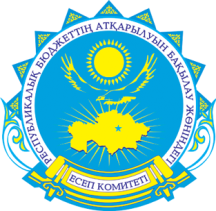 республикалық бюджеттің атқарылуын бақылау жөніндегі есеп комитетіАУДИТОРЛЫҚ ҚОРЫТЫНДЫ«Қазпошта» АҚ активтерінің басқарылу тиімділігіне мемлекеттік аудит жүргізу Нұр-Сұлтан қ.2021 ж.МазмұныI. Кіріспе бөлік.                                                                                                           3II. Негізгі (талдамалық) бөлік.                                                                           3-182.1. Аудит жүргізілетін саланың жағдайын қысқаша талдау.                       3-42.2. Мемлекеттік аудиттің негізгі нәтижелері.                                                4-172.2.1. Ұлттық пошта операторы ретінде «Қазпошта» АҚ  қызметін бағалау;    4-72.2.2. «Қазпошта» АҚ мемлекеттік аудитінің негізгі нәтижелері.                     7-172.3. Мемлекеттік аудит объектісі қызметінің әлеуметтік-экономикалық дамуға әсерін бағалау.                                                                                                  17III. Қорытынды бөлік.                                                                                       18-24 3.1. Мемлекеттік аудит барысында қабылданған шаралар.                          18  3.2. Мемлекеттік аудит нәтижелері бойынша тұжырымдар.                     18-223.3. Мемлекеттік аудит нәтижелері бойынша ұсынымдар.                        22-233.4. Қосымшалар.                                                                                             23